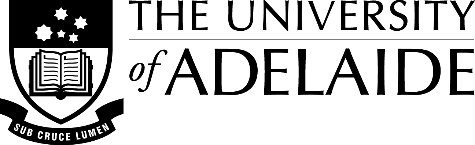 SELECTION CRITERIA Use this form to define the selection criteria for an academic position at the University of Adelaide. POSITION DETAILSSchool/Branch:JBI, School of Public HealthClassificationLevel A (Research)ESSENTIAL MINIMUM CRITERIATertiary qualifications in a relevant area, and/or equivalent professional experience.Clinical knowledge and experience within the musculoskeletal field of healthcare practice.Demonstrated knowledge, skill and experience in assessing the quality of research and scientific/ medical writing. Ability to undertake collaborative research relevant to evidence-based health care.High level interpersonal, communication and organisational skills.Ability to contribute to a diverse and collaborative team environment.Commitment to ongoing learning.DESIRED CHARACTERISTICSExperience and interest in advancing evidence-based healthcare practice in a relevant field.Evidence of strong contribution to publications, conference papers, reports or professional or technical contributions Ability to supervise Higher Degree by Research students.Completion of a PhD in the relevant discipline or have equivalent qualifications or research experience.